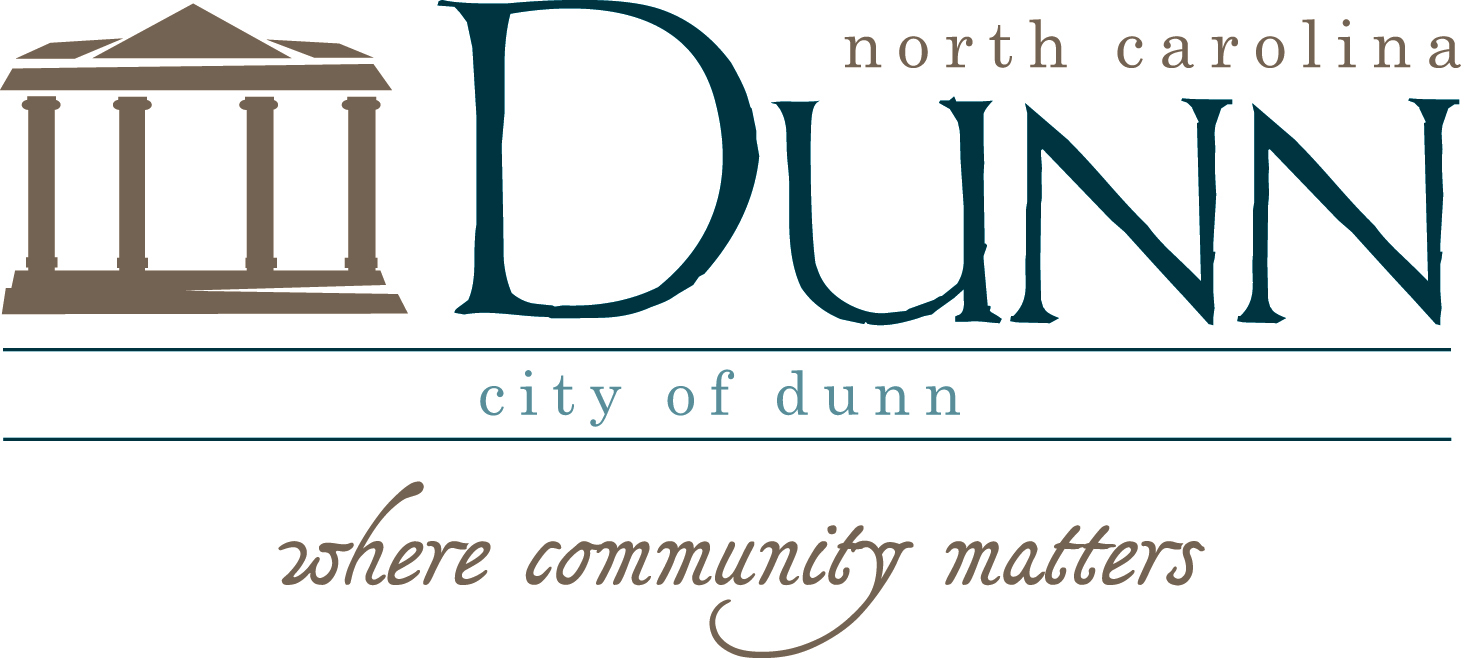 APPLICATION FOR IRRIGATION PERMIT Inside City Limits  Outside City LimitsApplication must be completely filled out.Location of Site (Street Address):__________________________________________________ #: _____ Subdivision: __________________ Phase/Section: ________ Flood Zone: _____Owner Name: __________________________________________ Telephone: _____________Address: ___________________________	City: __________	State: _____ Zip: _______Irrigation Contractor:Name: ___________________________________________	Telephone: __________________Address:  : : _____ Zip: __________N.C. State License #: __________________ E-mail:___________________________________Expiration of Workers Compensation Insurance: _____________/__________/_____________Irrigation Contractor Signature: ___________________________________________________Type of Property:     Commercial              ResidentialWater Supplier:        City of Dunn             Private Well           Other: _______________Construction Costs:  $ ______________ (Estimated cost of job)Description of Proposed Work:____________________________________________________________________________________________________________________________________________________________________________________________________________________________________________________________________________________________________________________Applicant Signature: __________________________________________ Date: _____________Inspector Signature___________________________________________ Date: _____________Anyone installing a system is required to meet all the rules and regulations of the North Carolina Irrigation Contractors Licensing Board.City of Dunn Planning & Inspections Department102 N. Powell Ave.  P.O. Box 1065Dunn, NC 28335Main: (910) 230-3505  Fax: (910) 230-9005